COVID-19 Vaccination consent form
Please complete all the boxes below in black ink and in capitalsThe form must be signed by the child’s parents or guardianConsent for the vaccination (Please complete one box only)Unsure currently If you are unsure and would like to attend the session on the day to ask further questions and decide on the dayThis section is to be completed on the day by the vaccinatorThis information is shared with you, so that you are familiar with the questions that will be asked. Some questions may not be relevant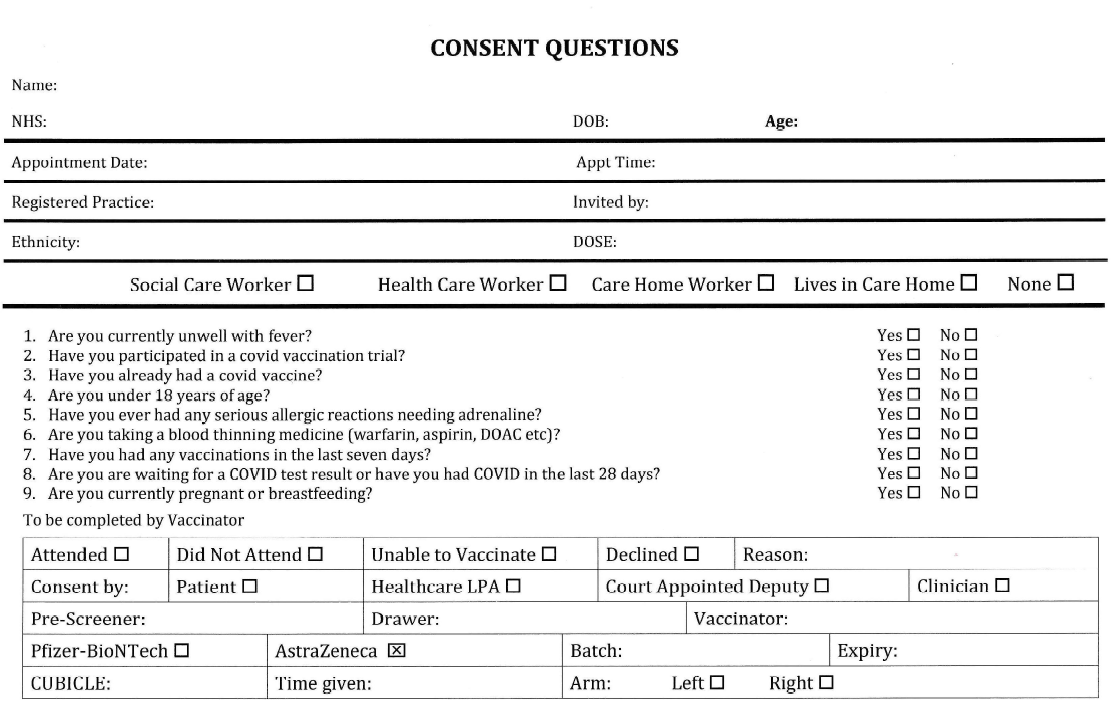 Must be completed – GP practice name and address:Must be completed – GP practice name and address:Must be completed – GP practice name and address:Must be completed – GP practice name and address:Must be completed – GP practice name and address:Child’s full Name (First name and surname):Child’s full Name (First name and surname):Date of birth:Male / FemaleMale / FemaleHome address:Home address:Daytime contact telephone number:Daytime contact telephone number:Daytime contact telephone number:Email address:Email address:NHS Number (if known):NHS Number (if known):NHS Number (if known):Ethnicity:Religion:School:School:School:Year Group/Class:Has your child had a previous COVID-19 Vaccination?YesDate:NoDoes your child have an allergy?YesPlease give details: NoIs your child taking any medicines or receiving any medical treatment?YesPlease give details:NoI have read and understood the information provided regarding the Covid-19 vaccinationI have read and understood the information provided regarding the Covid-19 vaccinationYesNoI do consent for my child to receive covid-19 vaccination I do not consent for my child to receive covid-19 vaccinationSignature: Parent / Guardian / Self-consent by young personSignature:Print name:Parent / Guardian / Self-consent by young personPrint name:Relationship to child:If consent not provided by young personRelationship to child:Date:Date:Name of child:Parent / Guardian /Self-consent by young personName of child:Parent / Guardian /Self-consent by young personRelationship to child:If consent not provided by young personRelationship to child:If consent not provided by young personSignature: 
Parent /Guardian/ Self-consent by young personDateNameDate of birthAgeNHS numberAppointment dateAppointment timeRegistered practiceInvited byEthnicityDOSESocial worker Health careWorker Care home workerLives in care homeNoneSocial worker Health careWorker Care home workerLives in care homeNoneAre you currently unwell with fever?Are you currently unwell with fever?Yes NoHave you participated in the covid vaccination trial?Have you participated in the covid vaccination trial?Yes NoAre you under 18 years of age?Are you under 18 years of age?Yes NoHave you ever had any serious allergic reactions needing adrenaline?Have you ever had any serious allergic reactions needing adrenaline?Yes NoAre you taking a blood thinning medicine like warfarin, aspirin, DOAC?Are you taking a blood thinning medicine like warfarin, aspirin, DOAC?Yes NoHave you had any vaccinations in the last seven days?Have you had any vaccinations in the last seven days?Yes NoAre you waiting for COVID test result or have you had COVID in the last 28 days?Are you waiting for COVID test result or have you had COVID in the last 28 days?Yes NoAre you currently pregnant or breastfeeding?Are you currently pregnant or breastfeeding?Yes No